Art and Design LONG TERM PLAN Class 1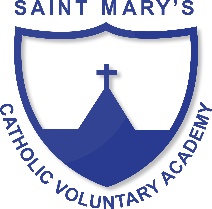 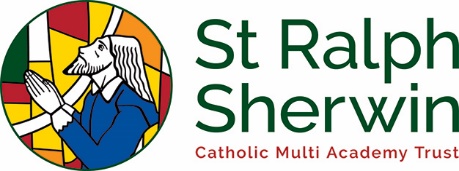 Year A (2019/20)Year B(2020/21)Year C(2021/22)Advent 1How will 5 a day keep me healthy?PRINTING – use a variety of fruit and vegetables to create printed patternsWho had the best toys?DRAWING – sketches of their favourite toys Can you fly without wings?WORK OF OTHER ARTISTS/PAINTING– Swan in Monet’s garden. Paint own version experimenting with colours and tints and shadesAdvent 2Would you like to sail the seven seas?DRAWING - Create Pirate maps using lines of varying thicknesses and different materials to draw and colour. Cafod – Where would you rather live?(A comparison of New Mills and a specific area of the third world)TEXTILES – Painting and exploring textiles using African patterns Big City or Small Town?(Manchester vs New Mills)COLLAGE -  Use a range of materials to recreate a town and city Lent 1Would you like to travel into space?PAINTING – Create a design and paint Alien Underpants mixing a variety of colours and using different brushes and tools Who was the Lady with the Lamp?(Focus of Florence Nightingale and Mary Seacole)PAINTING – Portraits Who lives on the farm; who lives in the zoo and who lives in my garden?SCULPTURE – Salt dough animals DRAWING – How to draw an animal accurately Lent 2What is your favourite place in the UK?Who lives here?  The Long Journey(A journey through Africa – including looking at animals and their habitats)SCULPTURE – Can you make an animal habitat using natural resources? Why is London Burning? COLLAGE – use a variety of materials to create a fire picturePentecost 1Who is LS Lowry?WORK OF OTHER ARTISTS – Study local artist LS Lowry and compare with other artist.DRAWING – draw matchstick men in style of LowryWho lives here?  The Long Journey(A journey through Africa – including looking at animals and their habitats)SCULPTURE – Can you make an animal habitat using natural resources? What is the Weather like today? PRINTING – use fingerprints to create seasons treesPentecost 2What is it like in Japan?PAINTING - Koi Fish salt PaintingHow does my garden grow?PRINTING/COLLAGE – to create garden scene with flowers and plantsWhat is the Weather like today? PRINTING – use fingerprints to create seasons trees